____________________ ___,  _____  de   __________________ de _______                     ESTUDANTE                                                                   COORDENADOR/TUTOR (A)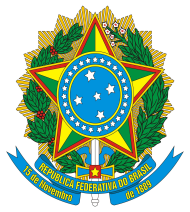 UNIVERSIDADE FEDERAL DO CARIRIPRÓ-REITORIA DE EXTENSÃOFREQUÊNCIA MENSAL DO BOLSISTA/VOLUNTÁRIO DE EXTENSÃOUNIVERSIDADE FEDERAL DO CARIRIPRÓ-REITORIA DE EXTENSÃOFREQUÊNCIA MENSAL DO BOLSISTA/VOLUNTÁRIO DE EXTENSÃOUNIVERSIDADE FEDERAL DO CARIRIPRÓ-REITORIA DE EXTENSÃOFREQUÊNCIA MENSAL DO BOLSISTA/VOLUNTÁRIO DE EXTENSÃOUNIVERSIDADE FEDERAL DO CARIRIPRÓ-REITORIA DE EXTENSÃOFREQUÊNCIA MENSAL DO BOLSISTA/VOLUNTÁRIO DE EXTENSÃOUNIVERSIDADE FEDERAL DO CARIRIPRÓ-REITORIA DE EXTENSÃOFREQUÊNCIA MENSAL DO BOLSISTA/VOLUNTÁRIO DE EXTENSÃOTÍTULO DA AÇÃO DE EXTENSÃO: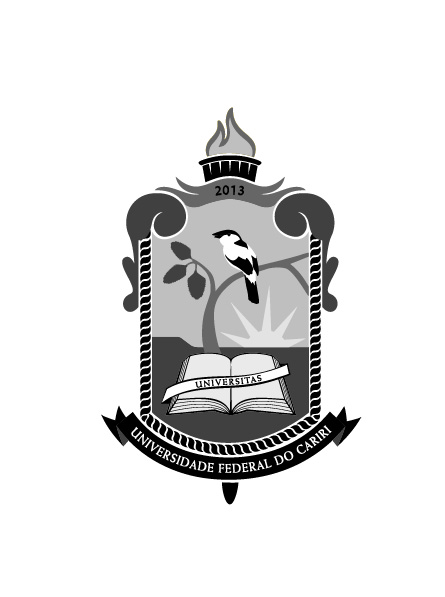 TÍTULO DA AÇÃO DE EXTENSÃO:MÊS/ANO:MODALIDADE:(  ) Ampla Concorrência(  ) Protagonismo Estudantil(  )Fluxo ContínuoMODALIDADE:(  ) Ampla Concorrência(  ) Protagonismo Estudantil(  )Fluxo ContínuoMODALIDADE:(  ) Ampla Concorrência(  ) Protagonismo Estudantil(  )Fluxo ContínuoNOME:NOME:E-MAIL:E-MAIL:E-MAIL:E-MAIL:COORDENADOR/TUTOR(A):COORDENADOR/TUTOR(A):TIPO DE PARTICIPAÇÃO:(  ) BOLSISTA (  ) VOLUNTÁRIOTIPO DE PARTICIPAÇÃO:(  ) BOLSISTA (  ) VOLUNTÁRIOTELEFONE:TELEFONE:ATIVIDADES DA SEMANA 1ATIVIDADES DA SEMANA 1ATIVIDADES DA SEMANA 1ATIVIDADES DA SEMANA 1ATIVIDADES DA SEMANA 1QUANTIDADE DE HORASATIVIDADES DA SEMANA 2ATIVIDADES DA SEMANA 2ATIVIDADES DA SEMANA 2ATIVIDADES DA SEMANA 2ATIVIDADES DA SEMANA 2QUANTIDADE DE HORASATIVIDADES DA SEMANA 3ATIVIDADES DA SEMANA 3ATIVIDADES DA SEMANA 3ATIVIDADES DA SEMANA 3ATIVIDADES DA SEMANA 3QUANTIDADE DE HORASATIVIDADES DA SEMANA 4ATIVIDADES DA SEMANA 4ATIVIDADES DA SEMANA 4ATIVIDADES DA SEMANA 4ATIVIDADES DA SEMANA 4QUANTIDADE DE HORASATIVIDADES DA SEMANA 5 (se houver)ATIVIDADES DA SEMANA 5 (se houver)ATIVIDADES DA SEMANA 5 (se houver)ATIVIDADES DA SEMANA 5 (se houver)ATIVIDADES DA SEMANA 5 (se houver)QUANTIDADE DE HORAS                                                                                   TOTAL DE HORAS                                                                                   TOTAL DE HORAS                                                                                   TOTAL DE HORAS                                                                                   TOTAL DE HORAS                                                                                   TOTAL DE HORASObservaçõesObservaçõesObs. 1Enviar esta frequência assinada até o dia 10 de cada mês. Sendo o décimo dia do mês sábado, domingo ou feriado será considerado o primeiro dia útil subsequente.Obs. 2O regime de trabalho semanal do bolsista será de 12 horas semanais e a do voluntário poderá ser de 4h até 12h semanais, sem prejuízo de suas demais atividades didáticas, nunca podendo exceder, entretanto, 30 horas semanais.